PEDIATRICIANS OF HYDE PARK, LLC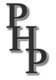 Telehealth Visit Consent FormTele-Health Information for PatientsTelehealth is a way to visit with healthcare providers. You can talk to your provider from any place, including your home. You don’t need to go to a clinic or hospital.How to use telehealth?You talk / or use video to communicate with your provider by phone, computer, or tablet;You and your provider won’t be in the same room, so it may feel different than an office visit;Technical problems may interrupt or stop your visit before you are done;Your provider may decide you still need further evaluation at a hospital or other clinic;If people are close to you, they may hear something you did not want them to know. You should be in a private place, so other people cannot hear you;Your provider will tell you if someone else from their office can hear or see you;We use telehealth technology that is designed to protect your privacy;Telehealth Visit Cost?What you pay depends on your insurance; many families discovered Telehealth to be a convenient option throughout the pandemic. Unfortunately, many insurance companies are no longer covering this service. The doctors at Pediatricians of Hyde Park would like to continue to offer Telehealth services as a convenience to our patients when appropriate. Please note that if your insurance does not cover telehealth, you will be charged the self-pay rate for your visit.If you don’t have medical insurance, payment will be collected at the time of service;By signing this Consent, I acknowledge that I have read, understand and have had any of my questions regarding Telehealth answered. I agree to move forward with my Telehealth appointment today with my provider.Printed Patient Name	DatePatient Signature